10	تقديم توصيات إلى المجلس بالبنود التي يلزم إدراجها في جدول أعمال المؤتمر العالمي المقبل للاتصالات الراديوية وإبداء وجهة نظره في جدول الأعمال التمهيدي للمؤتمر اللاحق وفي بنود أخرى يمكن إدراجها في جداول الأعمال للمؤتمرات المقبلة، وفقاً للمادة 7 من الاتفاقية.مقدمةيؤيد أعضاء جماعة آسيا والمحيط الهادئ للاتصالات إدراج البند التالي في جدول أعمال المؤتمر العالمي للاتصالات لعام (WRC-23) 2023:-	الوضع في الاعتبار أنه قد يلزم معالجة المزيد من المسائل التشغيلية والتقنية والتنظيمية مما يتطلب مواصلة الدراسات لا سيما وضع المحطة المقامة على متن مركبات دون مدارية ونوع التطبيقات، والتداخل المحتمل الواجب مراعاته فيما يتعلق بأنظمة الاتصالات الراديوية التي تعمل على متن مركبات دون مدارية.المقترحاتADD	ACP/24A24A7/1مشـروع قـرار جديـد [ACP-A10-WRC23] (WRC-19)جدول أعمال المؤتمر العالمي للاتصالات الراديوية لعام 2023إن المؤتمر العالمي للاتصالات الراديوية (شرم الشيخ، (2019،...x.1	يضع في الاعتبار أنه قد يلزم معالجة المزيد من المسائل التشغيلية والتقنية والتنظيمية مما يتطلب مواصلة الدراسات لا سيما وضع المحطة المقامة على متن مركبات دون مدارية ونوع التطبيقات، والتداخل المحتمل الواجب مراعاته فيما يتعلق بأنظمة الاتصالات الراديوية التي تعمل على متن مركبات دون مدارية وفقاً للقرار [ACP-G10-SUBORBITAL VEHICLES] (WRC-19)؛...الأسباب:	مقترح بشأن بند جديد من جدول أعمال المؤتمر العالمي للاتصالات الراديوية لعام (WRC-23) 2023 لمواصلة الدراسات المتعلقة بالمركبات دون المدارية التي سبق النظر فيها في إطار المسألة 4.1.9 المتعلقة بالبند 1.9 من جدول أعمال المؤتمر العالمي للاتصالات الراديوية لعام (WRC-19) 2019.ADD	ACP/24A24A7/2مشـروع قـرار جديـد [ACP-G10-SUBORBITAL VEHICLES] (WRC-19)النظر في الأحكام التنظيمية ونطاقات التردد الممكنة
للمحطات على متن المركبات دون المداريةإن المؤتمر العالمي للاتصالات الراديوية (شرم الشيخ، (2019،إذ يضع في اعتباره أ )	أن ارتفاع 100 كيلومتر فوق سطح الأرض يمكن أن يعتبر الحدّ بين الغلاف الجوي للأرض والفضاء؛ب)	أن بعض المركبات بما فيها الطائرات يمكنها أن تحلّق عند ارتفاعات تتجاوز 100 كيلومتر وتعمل في مسارات دون مدارية؛ج)	أن مركبات أخرى يمكن أن تعمل على ارتفاعات تزيد عن 100 كيلومتر وتستعمل مسارات غير مدارية؛د )	أن الرحلة دون المدارية يمكن أن تُعرّف بأنها الرحلة المقصودة لمركبة يُتوقع أن تصل إلى الغلاف الجوي العلوي، مع إمكانية حدوث جزء من مسار رحلتها في الفضاء دون إكمال مدار كامل حول الأرض قبل العودة إلى سطح الأرض؛ه‍ )	أنه يمكن للمركبات دون المدارية القيام بمهام متنوعة (من قبيل نشر مركبة فضائية، أو إجراء بحوث علمية، أو تقديم خدمة النقل الفضائي) ثم العودة إلى سطح الأرض دون إكمال مدار كامل حول الأرض؛و )	أنه ينبغي أن تتقاسم المركبات دون المدارية الفضاء الجوي مع الطائرات التقليدية بأمان خلال الانتقال من الارتفاعات العالية وإليها، بما في ذلك انتقالها من الفضاء؛ز )	أنه يمكن للمحطات على متن مركبات دون مدارية استعمال الترددات الموزعة للخدمات الفضائية وخدمات الأرض لأغراض القياس عن بُعد والتتبع والتحكم (TT&C) والاتصالات الصوتية، والملاحة، والرصد، وسلامة الأرواح والممتلكات،وإذ يدرك أ )	أنه ليس هناك أي حدّ فاصل قانوني متفق عليه دولياً بين الغلاف الجوي للأرض والمجال الفضائي؛ب)	أن الأحكام التنظيمية الحالية المتعلقة بالخدمات الفضائية وخدمات الأرض قد لا تكون كافية للاعتراف الدولي باستعمال المحطات على متن المركبات دون المدارية لتخصيصات التردد ذات الصلة،وإذ يلاحظ أ )	أن التقرير *ITU-R M.[SUBORBITAL VEHICLES] يقدم معلومات عن الفهم الحالي للاتصالات الراديوية للمركبات دون المدارية بما في ذلك وصف مسار الرحلة، وفئات المركبات دون المدارية، والدراسات التقنية المتعلقة بأنظمة إلكترونيات الطيران المحتملة التي تستخدمها المركبات دون المدارية، وتوزيعات الخدمة لتلك الأنظمة؛ب)	أن أحكام الرقم 10.4 قد تنطبق على جوانب معيّنة من هذا التشغيل،يقرر أن يدعو المؤتمر العالمي للاتصالات الراديوية لعام 2023إلى اتخاذ الإجراءات المناسبة، على أساس دراسات قطاع الاتصالات الراديوية، فيما يتعلق بتنفيذ المحطات على متن المركبات دون المدارية،يقرر أن يدعو قطاع الاتصالات الراديوية1	إلى دراسة الاحتياجات من الطيف فيما يتعلق بالاتصالات بين المحطات على متن المركبات دون المدارية والمحطات الأرضية والفضائية التي تقدم وظائف، منها من بين وظائف أخرى، الاتصالات الصوتية/البيانات، والملاحة، والرصد، والقياس عن بعد، والتحكم عن بعد والمراقبة، وسلامة الأرواح والممتلكات؛2	إلى دراسة التعديل المناسب للأحكام الحالية لاستيعاب المحطات على متن المركبات دون المدارية؛3	إلى إجراء دراسات التقاسم والتوافق مع الخدمات القائمة التي توزع على أساس أولي في نفس نطاقات التردد والنطاقات المجاورة لها لتجنب التداخل الضار، فيما يتعلق بسيناريوهات تطبيق الطيران دون المداري،يدعو الإداراتإلى المشاركة بنشاط في الدراسات من خلال تقديم مساهمات إلى قطاع الاتصالات الراديوية،يكلف الأمين العامإلى إحاطة لجنة استخدام الفضاء الخارجي للأغراض السلمية (COPUOS) التابعة للأمم المتحدة ومنظمة الطيران المدني الدولي (ICAO) والمنظمات الدولية والإقليمية المعنية الأخرى علماً بهذا القرار.الأسباب:	يرجى الرجوع إلى الجدول التالي.___________المؤتمر العالمي للاتصالات الراديوية (WRC-19)
شرم الشيخ، مصر، 28 أكتوبر - 22 نوفمبر 2019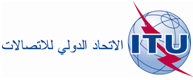 الجلسة العامةالإضافة 7
للوثيقة 24(Add.24)-A20 سبتمبر 2019الأصل: بالإنكليزيةمقترحـات مشتركـة مقدمة من جماعة آسيا والمحيط الهادئ للاتصالاتمقترحـات مشتركـة مقدمة من جماعة آسيا والمحيط الهادئ للاتصالاتمقترحات بشأن أعمال المؤتمرمقترحات بشأن أعمال المؤتمربند جدول الأعمال 10بند جدول الأعمال 10الموضوع: مقترح بند جديد في جدول أعمال المؤتمر العالمي للاتصالات الراديوية لعام 2023 (WRC-23) لمواصلة النظر في المسائل التشغيلية والتقنية والتنظيمية للمحطات على متن المركبات دون المدارية.الموضوع: مقترح بند جديد في جدول أعمال المؤتمر العالمي للاتصالات الراديوية لعام 2023 (WRC-23) لمواصلة النظر في المسائل التشغيلية والتقنية والتنظيمية للمحطات على متن المركبات دون المدارية.المصدر: جماعة آسيا والمحيط الهادئ للاتصالات (APT)المصدر: جماعة آسيا والمحيط الهادئ للاتصالات (APT)المقترح:تحديد حالة المحطة على متن المركبات دون المدارية؛إجراء دراسات لتحديد الاحتياجات من الطيف فيما يتعلق بالاتصالات بين المحطات على متن المركبات دون المدارية والمحطات الأرضية والفضائية التي توفر الاتصالات الصوتية/البيانات، والملاحة، والرصد، والقياس عن بعد، والتحكم عن بعد والمراقبة، وسلامة الأرواح والممتلكات؛ وما إلى ذلك؛إجراء دراسات لتصنيف خدمات الاتصالات الراديوية المناسبة وتحديد نطاقات التردد للمحطات على متن المركبات دون المدارية؛إجراء دراسات التقاسم والتوافق لتجنب التداخل الضار بين خدمات الاتصالات الراديوية فيما يتعلق بسيناريوهات تطبيق الطيران دون المداري.المقترح:تحديد حالة المحطة على متن المركبات دون المدارية؛إجراء دراسات لتحديد الاحتياجات من الطيف فيما يتعلق بالاتصالات بين المحطات على متن المركبات دون المدارية والمحطات الأرضية والفضائية التي توفر الاتصالات الصوتية/البيانات، والملاحة، والرصد، والقياس عن بعد، والتحكم عن بعد والمراقبة، وسلامة الأرواح والممتلكات؛ وما إلى ذلك؛إجراء دراسات لتصنيف خدمات الاتصالات الراديوية المناسبة وتحديد نطاقات التردد للمحطات على متن المركبات دون المدارية؛إجراء دراسات التقاسم والتوافق لتجنب التداخل الضار بين خدمات الاتصالات الراديوية فيما يتعلق بسيناريوهات تطبيق الطيران دون المداري.الخلفية/السبب:مع النضج المتزايد لتكنولوجيا الإطلاق والتحسن الكبير في معدل نجاح تجربة الرحلات التجارية القابلة للاستعادة، اتسع نطاق إمكانية تطبيق الطيران دون المداري بشكل أكبر. ومع ذلك، يجب دراسة هذا التطبيق في العديد من المجالات، مثل التعريف، وتحديد الحدود بين الغلاف الجوي والفضاء، ووضع الطيران، والتتبع والتحكم، وضمان السلامة، وما إلى ذلك. ويضطلع التواصل الراديوي بدور مهم في كل المراحل الرئيسية من الرحلة دون المدارية.ويدعو قطاع الاتصالات الراديوية إلى إجراء دراسات لتلبية احتياجات تطبيقات الراديو للمحطات على متن المركبات دون المدارية وفقاً للقرار 763 (WRC-15)، والتي حُددت على أنها المسألة 4.1.9.وتقترح دراسات قطاع الاتصالات الراديوية أنه قد يلزم معالجة المزيد من المسائل التشغيلية والتقنية والتنظيمية التي تتطلب دراسات مستمرة عن حالة المحطة على متن المركبات دون المدارية ونوع التطبيقات، من خلال النظر في الآلية المناسبة والتداخل المحتمل فيما يتعلق بأنظمة الاتصالات الراديوية العاملة في المركبات دون المدارية.الخلفية/السبب:مع النضج المتزايد لتكنولوجيا الإطلاق والتحسن الكبير في معدل نجاح تجربة الرحلات التجارية القابلة للاستعادة، اتسع نطاق إمكانية تطبيق الطيران دون المداري بشكل أكبر. ومع ذلك، يجب دراسة هذا التطبيق في العديد من المجالات، مثل التعريف، وتحديد الحدود بين الغلاف الجوي والفضاء، ووضع الطيران، والتتبع والتحكم، وضمان السلامة، وما إلى ذلك. ويضطلع التواصل الراديوي بدور مهم في كل المراحل الرئيسية من الرحلة دون المدارية.ويدعو قطاع الاتصالات الراديوية إلى إجراء دراسات لتلبية احتياجات تطبيقات الراديو للمحطات على متن المركبات دون المدارية وفقاً للقرار 763 (WRC-15)، والتي حُددت على أنها المسألة 4.1.9.وتقترح دراسات قطاع الاتصالات الراديوية أنه قد يلزم معالجة المزيد من المسائل التشغيلية والتقنية والتنظيمية التي تتطلب دراسات مستمرة عن حالة المحطة على متن المركبات دون المدارية ونوع التطبيقات، من خلال النظر في الآلية المناسبة والتداخل المحتمل فيما يتعلق بأنظمة الاتصالات الراديوية العاملة في المركبات دون المدارية.خدمات الاتصالات الراديوية المعنية:خدمة العمليات الفضائية، وخدمة الأبحاث الفضائية، والخدمة المتنقلة الساتلية، والخدمة ما بين السواتل، والخدمة المتنقلة للطيران، الخدمة المتنقلة الساتلية للطيران، وخدمة الملاحة الراديوية الساتليةخدمات الاتصالات الراديوية المعنية:خدمة العمليات الفضائية، وخدمة الأبحاث الفضائية، والخدمة المتنقلة الساتلية، والخدمة ما بين السواتل، والخدمة المتنقلة للطيران، الخدمة المتنقلة الساتلية للطيران، وخدمة الملاحة الراديوية الساتليةبيان الصعوبات المحتملة:تحديد لحالة المحطة على متن المركبات دون المدارية.دراسات التقاسم والتوافق مع الخدمات القائمة فيما يتعلق بسيناريوهات تطبيق الطيران دون المداري.بيان الصعوبات المحتملة:تحديد لحالة المحطة على متن المركبات دون المدارية.دراسات التقاسم والتوافق مع الخدمات القائمة فيما يتعلق بسيناريوهات تطبيق الطيران دون المداري.دراسات سابقة/مستمرة بشأن المسألة:أجرت فرقة العمل 5B لقطاع الاتصالات الراديوية، بصفتها الفريق المسؤول عن المسألة 4.1.9، دراسات بشأن مسائل الطيران الفضائي دون المداري والمركبات دون المدارية والمحطات على متن مركبة دون مدارية، وما إلى ذلك، ووضع مشروع تقرير جديد ITU-R M.[SUBORBITAL VEHICLES]، "الاتصالات الراديوية للمركبات دون المدارية"، المقدم إلى اجتماع لجنة الدراسات 5 في سبتمبر 2019. وقدم التقرير تعاريف مختلفة تتعلق بالمركبات دون المدارية ووصف للطيران دون المداري، وحدد عمليات التطوير المخطط لها التي قد تتطلبها المحطات الراديوية على متن المركبات دون المدارية لتستخدم الترددات الموزعة على الاتصالات الراديوية الفضائية والاتصالات الراديوية للأرض لأغراض الاتصالات الصوتية/البيانات، والملاحة، والرصد، والقياس عن بعد، والتحكم عن بعد والمراقبة، وسلامة الأرواح والممتلكات. وقدم هذا التقرير أيضًا تحليلًا لزحزحة دوبلر ولميزانية الوصلة فيما يتعلق بأنظمة الطيران الحالية التي يمكن استخدامها على المركبات دون المدارية ومراحل الطيران دون المداري واختيار طيف الاتصالات الراديوية وما إلى ذلك.دراسات سابقة/مستمرة بشأن المسألة:أجرت فرقة العمل 5B لقطاع الاتصالات الراديوية، بصفتها الفريق المسؤول عن المسألة 4.1.9، دراسات بشأن مسائل الطيران الفضائي دون المداري والمركبات دون المدارية والمحطات على متن مركبة دون مدارية، وما إلى ذلك، ووضع مشروع تقرير جديد ITU-R M.[SUBORBITAL VEHICLES]، "الاتصالات الراديوية للمركبات دون المدارية"، المقدم إلى اجتماع لجنة الدراسات 5 في سبتمبر 2019. وقدم التقرير تعاريف مختلفة تتعلق بالمركبات دون المدارية ووصف للطيران دون المداري، وحدد عمليات التطوير المخطط لها التي قد تتطلبها المحطات الراديوية على متن المركبات دون المدارية لتستخدم الترددات الموزعة على الاتصالات الراديوية الفضائية والاتصالات الراديوية للأرض لأغراض الاتصالات الصوتية/البيانات، والملاحة، والرصد، والقياس عن بعد، والتحكم عن بعد والمراقبة، وسلامة الأرواح والممتلكات. وقدم هذا التقرير أيضًا تحليلًا لزحزحة دوبلر ولميزانية الوصلة فيما يتعلق بأنظمة الطيران الحالية التي يمكن استخدامها على المركبات دون المدارية ومراحل الطيران دون المداري واختيار طيف الاتصالات الراديوية وما إلى ذلك.الجهة المطلوب منها أن تقوم بالدراسة:فرقة العمل 5B لقطاع الاتصالات الراديويةبمشاركة:لجنة استخدام الفضاء الخارجي للأغراض السلمية (COPUOS) التابعة للأمم المتحدة ومنظمة الطيران المدني الدولي (ICAO) والمنظمات الدولية والإقليمية المعنية الأخرىلجان دراسات قطاع الاتصالات الراديوية المعنية:لجنة الدراسات 4، ولجنة الدراسات 5، ولجنة الدراسات 7لجان دراسات قطاع الاتصالات الراديوية المعنية:لجنة الدراسات 4، ولجنة الدراسات 5، ولجنة الدراسات 7الآثار المترتبة على المقترح من حيث استعمال موارد الاتحاد، بما فيها الآثار المالية (انظر الرقم 126 في الاتفاقية):الآثار المترتبة على المقترح من حيث استعمال موارد الاتحاد، بما فيها الآثار المالية (انظر الرقم 126 في الاتفاقية):مقترح إقليمي مشترك:[نعم]مقترح من عدة بلدان: [لا]عدد البلدان:ملاحظاتملاحظات